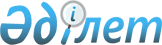 Об утверждении регламентов государственных услуг в сфере жилищно-коммунального хозяйства
					
			Утративший силу
			
			
		
					Постановление акимата Атырауской области от 31 июля 2015 года № 236. Зарегистрировано Департаментом юстиции Атырауской области 04 сентября 2015 года № 3286. Утратило силу постановлением акимата Атырауской области от 15 мая 2018 года № 101
      Сноска. Утратило силу постановлением акимата Атырауской области от 15.05.2018 № 101 (вводится в действие по истечении десяти календарных дней после дня его первого официального опубликования).
      В соответствии с пунктом 3 статьи 16 Закона Республики Казахстан от 15 апреля 2013 года "О государственных услугах" акимат Атырауской области ПОСТАНОВЛЯЕТ:
      1.  Утвердить:

      1)  регламент государственной услуги "Постановка на учет и очередность, а также принятие местными исполнительными органами решения о предоставлении жилища гражданам, нуждающимся в жилище из государственного жилищного фонда или жилище, арендованном местным исполнительным органом в частном жилищном фонде" согласно приложению 1 к настоящему постановлению; 

      2)  регламент государственной услуги "Выдача справки о наличии (отсутствии) в постоянном пользовании жилища из коммунального жилищного фонда или жилище, арендованном местным исполнительным органом в частном жилищном фонде, гражданам, нуждающимся в жилище из жилищного фонда государственного предприятия либо государственного учреждения" согласно приложению 2 к настоящему постановлению. 

      2.  Признать утратившими силу постановления акимата Атырауской области от 27 августа 2014 года № 250 "Об утверждении регламента государственной услуги "Постановка на учет и очередность, а также принятие местными исполнительными органами решения о предоставлении жилища гражданам, нуждающимся в жилище из государственного жилищного фонда или жилище, арендованном местным исполнительным органом в частном жилищном фонде" (зарегистрировано в реестре государственной регистрации нормативных правовых актов № 3012, опубликовано 23 октября 2014 года в газете "Прикаспийская коммуна") и от 24 апреля 2015 года № 118 "О внесении изменения в постановление акимата Атырауской области от 27 августа 2014 года № 250 "Об утверждении регламента государственной услуги "Постановка на учет и очередность, а также принятие местными исполнительными органами решения о предоставлении жилища гражданам, нуждающимся в жилище из государственного жилищного фонда или жилище, арендованном местным исполнительным органом в частном жилищном фонде" (зарегистрировано в реестре государственной регистрации нормативных правовых актов № 3213, опубликовано 2 июня 2015 года в газете "Прикаспийская коммуна"). 

      3.  Контроль за исполнением настоящего постановления возложить на Накпаева С.Ж. – заместителя акима Атырауской области.

      4.  Настоящее постановление вступает в силу со дня государственной регистрации в органах юстиции и вводится в действие по иcтечении десяти календарных дней после дня его первого официального опубликования.

 Регламент государственной услуги
"Постановка на учет и очередность, а также принятие местными исполнительными органами решения о предоставлении жилища гражданам, нуждающимся в жилище из государственного жилищного фонда или жилище, арендованном местным исполнительным органом в частном жилищном фонде" 1. Общие положения
      1.  Государственная услуга "Постановка на учет и очередность, а также принятие местными исполнительными органами решения о предоставлении жилища гражданам, нуждающимся в жилище из государственного жилищного фонда или жилище, арендованном местным исполнительным органом в частном жилищном фонде" (далее – государственная услуга) оказывается структурными подразделениями местного исполнительного органа районов и города обастного значения, осуществляющих функции в сфере жилищных отношений (далее – услугодатель).
      Прием заявлений и выдача результатов оказания государственной услуги осуществляются через:
      1)  Республиканское государственное предприятие на праве хозяйственного ведения "Центр обслуживания населения" Комитета связи, информатизации и информации Министерства по инвестициям и развитию Республики Казахстан (далее – ЦОН);

      2)  веб-портал "электронного правительства" www.egov.kz (далее – портал). 

      2.  Форма оказания государственной услуги: электронная (частично автоматизированная) и (или) бумажная.

      3.  Результат оказания государственной услуги – уведомление о постановке на учет с указанием порядкового номера очереди (далее – уведомление) либо мотивированный ответ об отказе в оказании государственной услуги в случаях и по основаниям, предусмотренным пунктом 10 Стандарта государственной услуги "Постановка на учет и очередность, а также принятие местными исполнительными органами решения о предоставлении жилища гражданам, нуждающимся в жилище из государственного жилищного фонда или жилище, арендованном местным исполнительным органом в частном жилищном фонде", утвержденного приказом Министра национальной экономики Республики Казахстан от 9 апреля 2015 года № 319 "Об утверждении стандартов государственных услуг в сфере жилищно-коммунального хозяйства" (далее – Стандарт).


      Форма представления результата оказания государственной услуги: электронная.
      На портале результат оказания государственной услуги направляется в "личный кабинет" услугополучателя в форме электронного документа, подписанного электронной цифровой подписью (далее – ЭЦП) уполномоченного лица услугодателя. 2. Описание порядка действий структурных подразделений (работников) услугодателя в процессе оказания государственной услуги
      4.  Основанием для начала процедуры (действия) по оказанию государственной услуги является прием заявления по форме согласно приложению 1 к Стандарту с приложением документов, указанных в пункте 9 Стандарта (далее - документы) либо запрос в форме электронного документа, удостоверенного ЭЦП услугополучателя. 

      5.  Содержание каждой процедуры (действия), входящей в состав процесса оказания государственной услуги, длительность его выполнения: 

      1)  работник канцелярии услугодателя с момента поступления документов из ЦОН либо портала проводит их регистрацию и направляет руководителю услугодателя – 20 (двадцать) минут; 

      2)  руководитель услугодателя ознакамливается с документами, определяет ответственного исполнителя услугодателя и направляет для исполнения – 30 (тридцать) минут; 

      3)  ответственный исполнитель услугодателя проверяет поступившие документы, подготавливает проект результата государственной услуги и направляет на подпись руководителю услугодателя – 28 (двадцать восемь) календарных дней;

      4)  руководитель услугодателя ознакамливается с проектом результата государственной услуги, подписывает и направляет в канцелярию услугодателя – 20 (двадцать) минут;

      5)  работник канцелярии услугодателя передает результат государственной услуги курьеру ЦОНа для выдачи услугополучателю в течении 1 (одного) дня, либо направляется через портал результат государственной услуги – в течении 1 (одного) часа.  3. Описание порядка взаимодействия структурных подразделений (работников) услугодателя в процессе оказания государственной услуги
      6. 6. Перечень структурных подразделений (работников) услугодателя, которые участвуют в процессе оказания государственной услуги:

      1)  работник канцелярии услугодателя;

      2)  руководитель услугодателя;

      3)  ответственный исполнитель услугодателя.

      7.  Описание последовательности процедур (действий) между структурными подразделениями (работниками) с указанием длительности каждой процедуры (действия) приведено в приложении 1 к настоящему регламенту, справочник бизнес-процессов оказания государственной услуги "Постановка на учет и очередность, а также принятие местными исполнительными органами решения о предоставлении жилища гражданам, нуждающимся в жилище из государственного жилищного фонда или жилище, арендованном местным исполнительным органом в частном жилищном фонде" в приложении 2 к настоящему Регламенту. 4. Описание порядка взаимодействия с центром обслуживания населения и (или) иными услугодателями, а также порядка использования информационных систем в процессе оказания государственной услуги
      8.  Описание порядка обращений в ЦОН с указанием длительности каждой процедуры (действия) (диаграмма № 1 функционального взаимодействия при оказании государственной услуги через ЦОН приведено в приложении 3 к настоящему Регламенту):

      1)  процесс 1 – работник ЦОНа принимает от услугополучателя необходимые документы, указанные в пункте 9 Стандарта, в случае предоставления неполного пакета документов, выдает расписку об отказе в их принятии по форме согласно приложению 3 к Стандарту - 20 (двадцать) минут;

      2)  процесс 2 – если документы полные, работник ЦОНа регистрирует заявление, выдает расписку услугополучателю;

      3)  процесс 3 - работник ЦОНа предоставляет принятые документы в накопительный сектор ЦОНа и вводит данные в информационную систему ЦОНа - 5 (пять) минут;

      4)  процесс 4 – накопительный сектор собирает документы, составляет реестр и в течение одного рабочего дня направляет документы через курьера ЦОНа в канцелярию услугодателя;

      5)  процесс 5 – содержание каждой процедуры (действия), услугодателя приведены в пункте 5 настоящего Регламента.

      6)  процесс 6 – работник сектора сбора информаций ЦОНа с помощью сканерного штрих-кода отмечает полученные документы от услугодателя в ЦОН и направляет инспектору для выдачи готовых документов услугополучателю - 30 (тридцать) минут;

      7)  процесс 7 – работник, осуществляющий выдачу готовых документов, выдает услугополучателю результат государственной услуги - 30 (тридцать) минут. В случае неявки услугополучателя за результатом услуги в течении одного месяца ЦОН направляет результат в архив ЦОНа.

      9.  Пошаговые действия и решения по оказанию государственной услуги (диаграмма № 2 функционального взаимодействия при оказании государственной услуги через портал приведена в приложении 3 к настоящему Регламенту) через портал:

      1)  услугополучатель осуществляет регистрацию на портале с помощью индивидуального идентификационного номера (далее – ИИН), а также пароля (осуществляется для незарегистрированных услугополучателей на портале);

      2)  процесс 1 – процесс ввода услугополучателем ИИН и пароля (процесс авторизации) на портале для получения государственной услуги;

      3)  условие 1 – проверка на портале подлинности данных о зарегистрированном услугополучателе через ИИН и пароль;

      4)  процесс 2 – формирование порталом сообщения об отказе в авторизации в связи с имеющимися нарушениями в данных услугополучателя;

      5)  процесс 3 – выбор услугополучателем государственной услуги, вывод на экран формы запроса для оказания услуги и заполнение услугополучателем формы (ввод данных) с учетом ее структуры и форматных требований, прикрепление к форме запроса необходимых копий документов в электронном виде, указанных в пункте 9 Стандарта, а также выбор услугополучателем регистрационного свидетельства ЭЦП для удостоверения (подписания) запроса;

      6)  условие 2 – проверка на портале срока действия регистрационного свидетельства ЭЦП и отсутствия в списке отозванных (аннулированных) регистрационных свидетельств, а также соответствия идентификационных данных (между ИИН указанным в запросе и ИИН указанным в регистрационном свидетельстве ЭЦП);

      7)  процесс 4 – формирование сообщения об отказе в запрашиваемой услуге в связи с не подтверждением подлинности ЭЦП услугополучателя;

      8)  процесс 5 – направление электронного документа (запроса услугополучателя) удостоверенного (подписанного) ЭЦП услугополучателя в шлюз "электронного правительства" (далее – ШЭП) для обработки запроса;

      9)  процесс 6 – обработка запроса в ШЭП;

      10)  процесс 7 – получение услугополучателем результата государственной услуги (уведомление в форме электронного документа), сформированного порталом. Описание последовательности процедур (действий) между структурными подразделениями (работниками) с указанием длительности каждой процедуры (действия)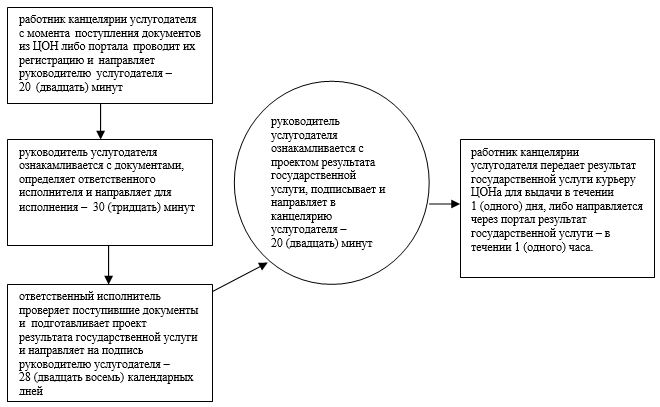  Справочник
бизнес—процессов оказания государственной услуги
      "Постановка на учет и очередность, а также принятие местными исполнительными органами решения о предоставлении жилища гражданам, нуждающимся в жилище из государственного жилищного фонда или жилище, арендованном местным исполнительным органом в частном жилищном фонде"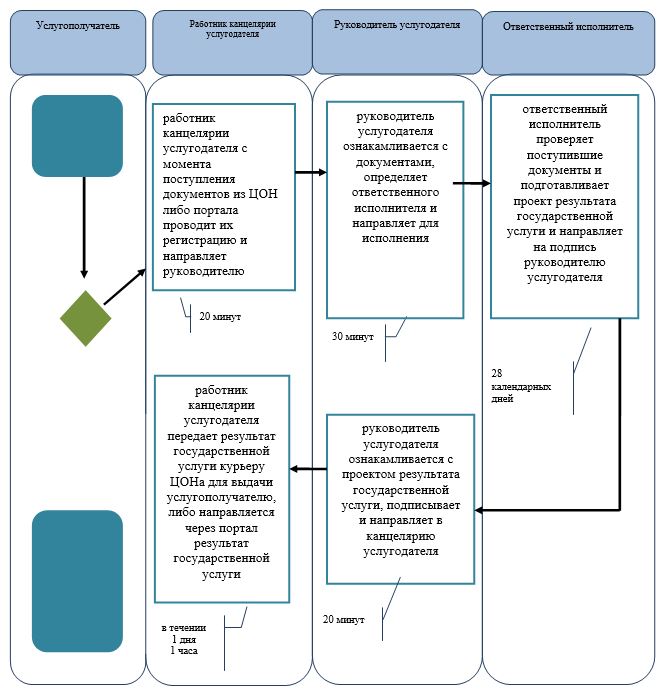 
      *СФЕ - структурно - функциональная единица: взаимодействие структурных подразделений (работников) услугодателя;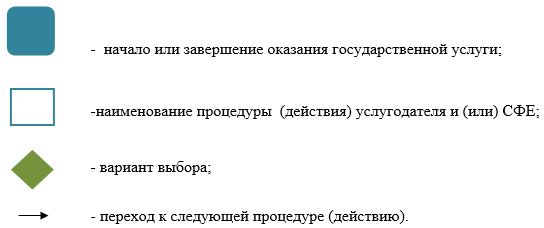  Диаграмма № 1 функционального взаимодействия при оказании государственной услуги через ЦОН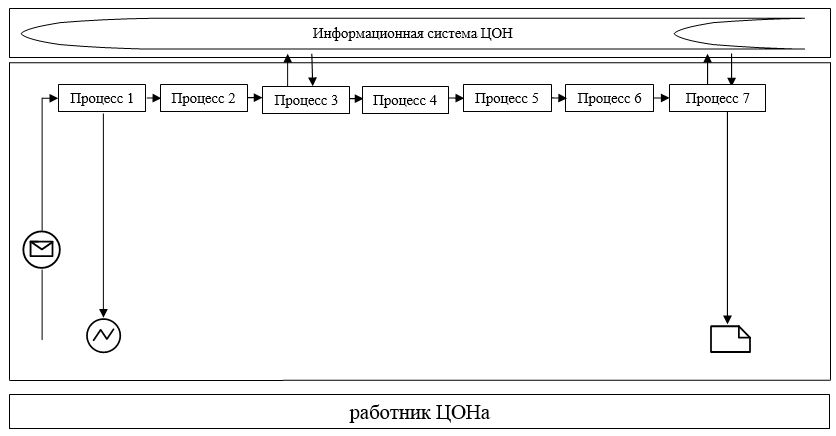  Диаграмма №2 функционального взаимодействия при оказании государственной услуги через портал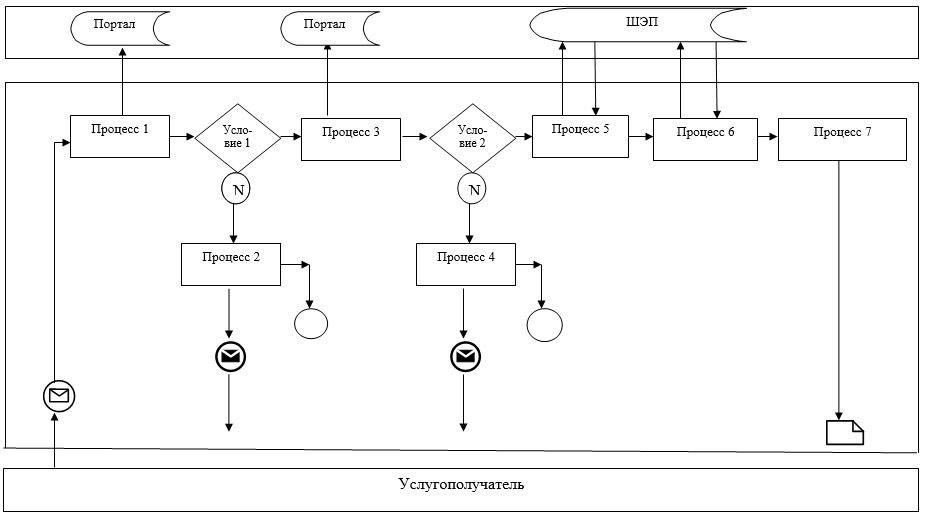 
      Таблица. Условные обозначения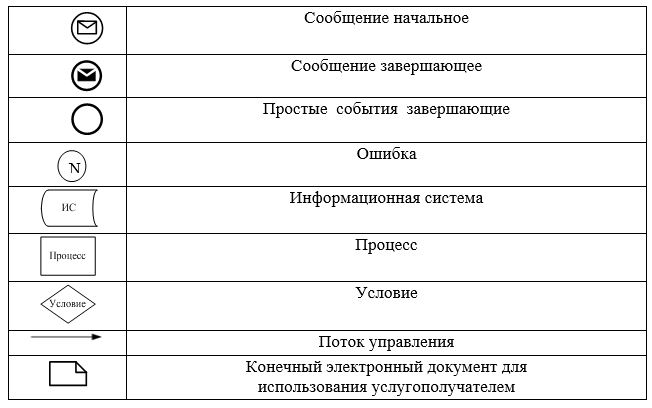  Регламент государственной услуги
"Выдача справки о наличии (отсутствии) в постоянном пользовании жилища из коммунального жилищного фонда или жилища, арендованного местным исполнительным органом в частном жилищном фонде, гражданам, нуждающимся в жилище из жилищного фонда государственного предприятия либо государственного учреждения" 1. Общие положения
      1.  Государственная услуга "Выдача справки о наличии (отсутствии) в постоянном пользовании жилища из коммунального жилищного фонда или жилища арендованного местным исполнительным органом в частном жилищном фонде, гражданам, нуждающимся в жилище из жилищного фонда государственного предприятия либо государственного учреждения" (далее – государственная услуга) оказывается структурными подразделениями местного исполнительного органа районов и города областного значения, осуществляющих функции в сфере жилищных отношений (далее – услугодатель).
      Прием заявлений и выдача результатов оказания государственной услуги осуществляются через канцелярию услугодателя.
      2.  Форма оказания государственной услуги: бумажная.

      3.  Результат оказания государственной услуги – выдача справки о наличии (отсутствии) в постоянном пользовании жилища из коммунального жилищного фонда или жилища, арендованного местным исполнительным органом в частном жилищном фонде, гражданам, нуждающимся в жилище из жилищного фонда государственного предприятия либо государственного учреждения.


      Форма предоставления результата оказания государственной услуги: бумажная. 2. Описание порядка действий структурных подразделений (работников) услугодателя в процессе оказания государственной услуги
      4.  Основанием для начала процедуры по оказанию государственной услуги является заявление по форме согласно приложению 1 к Стандарту государственной услуги "Выдача справки о наличии (отсутствии) в постоянном пользовании жилища из коммунального жилищного фонда или жилища арендованного местным исполнительным органом в частном жилищном фонде, гражданам, нуждающимся в жилище из жилищного фонда государственного предприятия либо государственного учреждения", утвержденного приказом Министра национальной экономики Республики Казахстан от 9 апреля 2015 года № 319 "Об утверждении стандартов государственных услуг в сфере жилищно-коммунального хозяйства" (далее – Стандарт).

      5.  Содержание каждой процедуры (действия), входящей в состав процесса оказания государственной услуги, длительность его выполнения: 

      1)  работник канцелярии услугодателя осуществляет прием документов, их регистрацию и направляет руководителю услугодателя – 20 (двадцать) минут.
      В случае предоставления неполного пакета документов, указанных в пункте 9 Стандарта документы не принимаются;
      2)  руководитель услугодателя ознакамливается с документами, определяет ответственного исполнителя услугодателя и направляет для исполнения – 30 (тридцать) минут; 

      3)  ответственный исполнитель услугодателя проверяет поступившие документы, подготавливает проект результата государственной услуги и направляет на подпись руководителю услугодателя – 9 (девять) рабочих дней;

      4)  руководитель услугодателя ознакамливается с проектом результата государственной услуги, подписывает и направляет в канцелярию услугодателя – 20 (двадцать) минут;

      5)  работник канцелярии услугодателя передает результат государственной услуги услугополучателю (либо его представителю по доверенности) – 30 (тридцать) минут. 

 3. Описание порядка взаимодействия структурных подразделений (работников) услугодателя в процессе оказания государственной услуги
      6.  Перечень структурных подразделений (работников) услугодателя, которые участвуют в процессе оказания государственной услуги:

      1)  работник канцелярии услугодателя;

      2)  руководитель услугодателя;

      3)  ответственный исполнитель услугодателя.

      7.  Описание последовательности процедур (действий) между структурными подразделениями (работниками) с указанием длительности каждой процедуры (действия) приведено в приложении 1 к настоящему регламенту, справочник бизнес-процессов оказания государственной услуги "Выдача справки о наличии (отсутствии) в постоянном пользовании жилища из коммунального жилищного фонда или жилища арендованного местным исполнительным органом в частном жилищном фонде, гражданам, нуждающимся в жилище из жилищного фонда государственного предприятия либо государственного учреждения" в приложении 2 к настоящему Регламенту. Описание последовательности процедур (действий) между структурными подразделениями (работниками) с указанием длительности каждой процедуры (действия)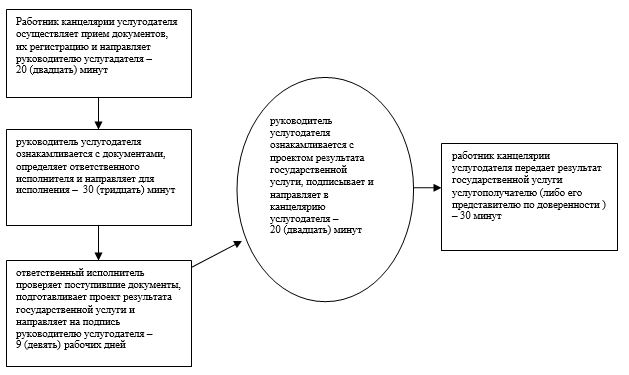  Справочник
бизнес—процессов оказания государственной услуги
      "Выдача справки о наличии (отсутствии) в постоянном пользовании жилища из коммунального жилищного фонда или жилища арендованного местным исполнительным органом в частном жилищном фонде, гражданам, нуждающимся жилище из жилищного фонда государственного предприятия либо государственного учреждения"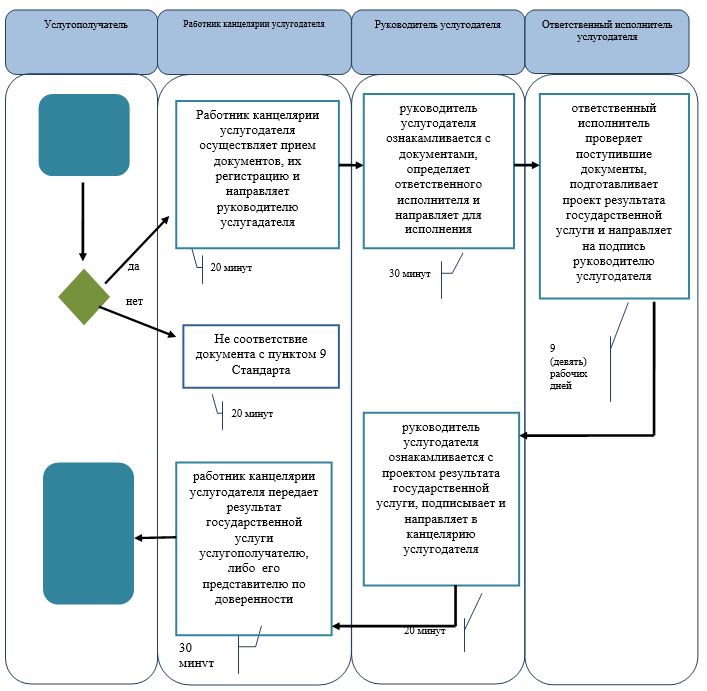 
      *СФЕ - структурно - функциональная единица: взаимодействие структурных подразделений (работников) услугодателя, центра обслуживания населения, веб-портала "электронного правительства";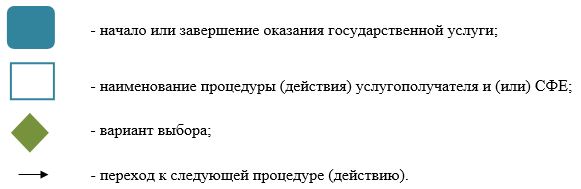 
					© 2012. РГП на ПХВ «Институт законодательства и правовой информации Республики Казахстан» Министерства юстиции Республики Казахстан
				
      Аким области

Б. Измухамбетов
Приложение 1 к постановлению акимата Атырауской области от "31" июля 2015 года № 236Утвержден постановлением акимата Атырауской области от "31" июля 2015 года № 236Приложение 1 к Регламенту государственной услуги "Постановка на учет и очередность, а также принятие местными исполнительными органами решения о предоставлении жилища гражданам, нуждающимся в жилище из государственного жилищного фонда или жилище, арендованном местным исполнительным органом в частном жилищном фонде"Приложение 2 к регламенту государственной услуги "Постановка на учет и очередность, а также принятие местными исполнительными органами решения о предоставлении жилища гражданам, нуждающимся в жилище из государственного жилищного фонда или жилище, арендованном местным исполнительным органом в частном жилищном фонде"Приложение 3 к регламенту государственной услуги "Постановка на учет и очередность, а также принятие местными исполнительными органами решения о предоставлении жилища гражданам, нуждающимся в жилище из государственного жилищного фонда или жилище, арендованном местным исполнительным органом в частном жилищном фонде"Приложение 2 к постановлению акимата Атырауской области от "31" июля 2015 года № 236Утвержден постановлением акимата Атырауской области от "31" июля 2015 года № 236Приложение 1 к Регламенту государственной услуги "Выдача справки о наличии (отсутствии) в постоянном пользовании жилища из коммунального жилищного фонда или жилища арендованного местным исполнительным органом в частном жилищном фонде, гражданам, нуждающимся в жилище из жилищного фонда государственного предприятия либо государственного учреждения"Приложение 2к регламенту государственной услуги "Выдача справки о наличии (отсутствии) в постоянном пользовании жилища из коммунального жилищного фонда или жилища арендованного местным исполнительным органом в частном жилищном фонде, гражданам, нуждающимся в жилище из жилищного фонда государственного предприятия либо государственного учреждения"